Year 6 – Term 5 – Week 2 Suggested TimetableHola Mexico – Theme: The Ancient Maya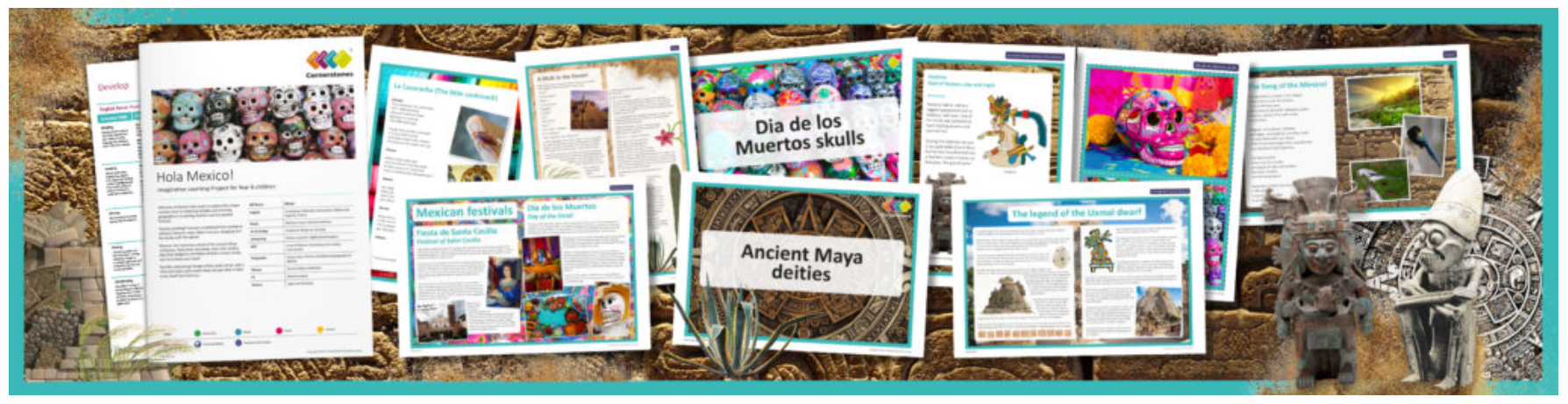 MondayTuesdayWednesdayWednesdayThursdayFridayMathsTT Rockstars 10 mins2048 – 10 minsTT Rockstars 10 minsTT Rockstars 10 mins10 mins Online maths game:https://www.kidsmathgamesonline.comTT Rockstars 10 minsMathsRecap from last week’s learningCGP Book pg66-67AnglesCGP Book pg68-69Powerpoint ExplanationDrawing 2D ShapesCGP Book pg70Area & Volume ReasoningPowerpoint ExplanationDrawing 2D ShapesCGP Book pg70Area & Volume ReasoningPowerpoint ExplanationProperties of ShapeCGP Book pg71-723D ShapesCGP Book pg74-75English Grammar, Spelling and Punctuation Either click on the links to access new sheets or complete from your GPS booklet provided when school closed. BBC bitesize GPS game.Crystal ExplorersTry this exciting game and use your previously learnt GPS skills.Grammar – 15 minutesUsing hyphensWatch this cliphttps://www.youtube.com/watch?v=1F7wFwdcfKgThen try the activities on the PowerPoint over 2 days.Spelling – 15 minutesSpelling ToDo on purplemashSpelling – 15 minutesSpelling ToDo on purplemashGrammar – 15 minutesHyphen PowerPoint. Spelling – 15 minutesSpelling ToDo on purplemashEnglish WritingMyths and Legend! 30-45 minutes a day.Activity 1: Use the internet to do carry out a safe search to discover a Mayan myth or legend. Find one that appeals to you and retell this to an adult. Activity 2: Create a comic strip (or download your own-choice format from google)Use a comic strip format to tell the legend. Decide whether to tell it in six or eight parts and consider what each frame will show. Decide whether they would like to include speech and thought bubbles as part of their illustrations. Myths and legends include the love story of Sac Nicté and Canek, or the legend of the Aluxes. Myths and Legend! 30-45 minutes a day.Activity 1: Use the internet to do carry out a safe search to discover a Mayan myth or legend. Find one that appeals to you and retell this to an adult. Activity 2: Create a comic strip (or download your own-choice format from google)Use a comic strip format to tell the legend. Decide whether to tell it in six or eight parts and consider what each frame will show. Decide whether they would like to include speech and thought bubbles as part of their illustrations. Myths and legends include the love story of Sac Nicté and Canek, or the legend of the Aluxes. Myths and Legend! 30-45 minutes a day.Activity 1: Use the internet to do carry out a safe search to discover a Mayan myth or legend. Find one that appeals to you and retell this to an adult. Activity 2: Create a comic strip (or download your own-choice format from google)Use a comic strip format to tell the legend. Decide whether to tell it in six or eight parts and consider what each frame will show. Decide whether they would like to include speech and thought bubbles as part of their illustrations. Myths and legends include the love story of Sac Nicté and Canek, or the legend of the Aluxes. Rye Writer! – 30-45 minutes a day. This can be accessed from the Sharks Class webpage. Rye Writer! – 30-45 minutes a day. This can be accessed from the Sharks Class webpage. Rye Writer! – 30-45 minutes a day. This can be accessed from the Sharks Class webpage. Reading30 minutes a dayMayan Creation Story Reading Comprehension30 minutes a dayThe Ancient Mayan Civilisation Interactive book.30 minutes a dayFree reading choice from home. Reading challenge: Ask a parent to seesaw read your book with you and time how long you can do this for! Send me your time. Seesaw reading is when you read a page and then your parent reads a page.30 minutes a dayFree reading choice from home. Reading challenge: Ask a parent to seesaw read your book with you and time how long you can do this for! Send me your time. Seesaw reading is when you read a page and then your parent reads a page.30 minutes a dayTake ReadTheory quizzes.Please email if you need your login sent out again.30 minutes a dayFree reading choice from home. Reading challenge: Ask a parent to seesaw read your book with you and time how long you can do this for! Send me your time. Seesaw reading is when you read a page and then your parent reads a page.Topic theme: The Ancient MayaThese can be completed in any order that you would like to try them in!HistoryLook at a range of images that illustrate aspects of ancient Maya civilisation. Decide what you can find and develop a list of questions that would form a basis for further research work.Can you create a PowerPoint, piece of writing or report on what you have discovered about the Maya civilisation?https://www.dkfindout.com/uk/search/maya/ this is a great website to start on. https://www.bbc.co.uk/bitesize/topics/zq6svcw/articles/zs2ph39ComputingUse the web to find out more about the ancient Maya writing system. Find, cut and paste examples of the Maya ‘glyphs’ into a Word document. Note
Glyphs are the writing of the ancient Maya. The Maya were one of only three civilisations that invented a complete system of writing. Although until relatively recently, the glyphs were not understood; now the ‘Maya code’ has largely been broken and it is possible to understand much of what was written on temples, monuments, stelae and other objects made by the ancient Maya.D.T.Left over Easter chocolate?Find out about the Maya chocolate making process and then make your own thick spicy drinking chocolate. Try adding orange zest, white chocolate buttons and even chilli to experiment with the taste and texture of the chocolate. Taste and enjoy!Note
The Maya drank rather than ate their chocolate and regarded it as ‘food of the Gods’. Hieroglyphs depicting chocolate being poured for rulers and Gods can be found on Maya murals and ceramics.Observe safety and hygiene in food preparation.D.T.Left over Easter chocolate?Find out about the Maya chocolate making process and then make your own thick spicy drinking chocolate. Try adding orange zest, white chocolate buttons and even chilli to experiment with the taste and texture of the chocolate. Taste and enjoy!Note
The Maya drank rather than ate their chocolate and regarded it as ‘food of the Gods’. Hieroglyphs depicting chocolate being poured for rulers and Gods can be found on Maya murals and ceramics.Observe safety and hygiene in food preparation.Science Exercise investigation!Why not carry out this exercise investigation whilst you’re at home?Perhaps monitor the effects and benefits of going out for a walk or a run versus staying indoors?Art Choose a project this website. Remember to take pictures and upload them to your Dojo portfolio!(We will be running this as the weekly art activity for a few weeks so you will get a chance to do more than one activity).